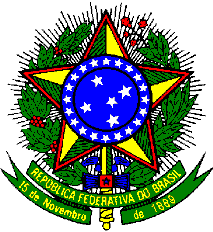 MINISTÉRIO DA EDUCAÇÃOSECRETARIA DE EDUCAÇÃO PROFISSIONAL E TECNOLÓGICAINSTITUTO FEDERAL DE EDUCAÇÃO, CIÊNCIA E TECNOLOGIA DE PERNAMBUCO REITORIAPRÓ-REITORIA DE PESQUISA, PÓS-GRADUAÇÃO E INOVAÇÃOAvenida Professor Luiz Freire, no 500 – Cidade Universitária – Recife – CEP: 50.540-740 (081) 2125-1691- propesq@reitoria.ifpe.edu.brAnexo II – Anuência da Gestão (Alterado pela Resolução/CONSUP/IFPE Nº16 de 26/04/2017)Eu, , na condição de Diretor(a) Geral do campus , juntamente com o(a) Gestor(a) de Pesquisa  estamos cientes da solicitação de cadastro do projeto de pesquisa, intitulado: , coordenado por  e que conta com a participação dos servidores , lotados neste campus.Declaramos ciência e aprovação da carga horária estipulada para o desenvolvimento do Projeto conforme disposto no Anexo III do presente regulamento. Mediante as considerações anteriores, somos favoráveis à execução do projeto supracitado, atestando que a disponibilidade dos recursos físicos, financeiros e humanos são de responsabilidade do Coordenador do Projeto. _____________, ____ de _________________ de 201  .________________________Diretor(a) Geral________________________Gestor(a) de Pesquisa